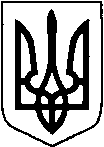 КИЇВСЬКА ОБЛАСТЬТЕТІЇВСЬКА МІСЬКА РАДАVІІІ СКЛИКАННЯДВАДЦЯТА   СЕСІЯ   Р І Ш Е Н Н Я
  30  травня 2023 року                                                                          №  922 – 20 - VIIІПро надання громадянам дозволу  на розробку технічної документації із землеустрою щодо встановлення (відновлення) меж земельних ділянок для послідуючої передачі у власність,які розташовані на території Тетіївської міської ради                      Розглянувши заяви громадян, земельно-облікову документацію (ЗКК), керуючись пунктом 34 частиною 1 статті 26, підпунктом 9 статті 33 Закону України «Про місцеве самоврядування в Україні», відповідно до статей 12,116,118,121,122,186, перехідних положень Земельного кодексу України, Закону України «Про землеустрій», Тетіївська міська рада                                                         В И Р І Ш И Л А :1. Надати дозвіл на розробку технічної документації із землеустрою щодо  встановлення (відновлення) меж земельних ділянок, для послідуючої передачі у власність в с. Кашперівка:-    Бабюку Сергію Віталійовичу по  вул. Кошового, 20  орієнтовною площею 0,15 га для будівництва та обслуговування житлового будинку, господарських будівель і споруд за рахунок земель комунальної власності  міської ради;-   Радченко Ользі Петрівні   по  вул. Базарній, 5  орієнтовною площею 0,16 га для будівництва та обслуговування житлового будинку, господарських будівель і споруд за рахунок земель комунальної власності  міської ради;2. Надати дозвіл на розробку технічної документації із землеустрою щодо  встановлення (відновлення) меж земельних ділянок, для послідуючої передачі у власність в с. Теліжинці:-   Загребельній Валентині Іванівні    по  вул. Молодіжній, 25  орієнтовною площею 0,25 га для будівництва та обслуговування житлового будинку, господарських будівель і споруд за рахунок земель комунальної власності  міської ради;3. Надати дозвіл на розробку технічної документації із землеустрою щодо  встановлення (відновлення) меж земельних ділянок, для послідуючої передачі у власність в с. Голодьки:-  Кириленку Андрію Володимировичу  по  вул. Крючкова, 36  орієнтовною площею 0,25 га для будівництва та обслуговування житлового будинку, господарських будівель і споруд за рахунок земель комунальної власності  міської ради.4. Надати дозвіл на розробку технічної документації із землеустрою щодо  встановлення (відновлення) меж земельних ділянок, для послідуючої передачі у власність в с. Росішки:-  Лукіяненко Ірині Миколаївні   по  вул. Гагаріна, 11 орієнтовною площею 0,25 га для будівництва та обслуговування житлового будинку, господарських будівель і споруд за рахунок земель комунальної власності  міської ради.5. Надати дозвіл на розробку технічної документації із землеустрою щодо  встановлення (відновлення) меж земельних ділянок, для послідуючої передачі у власність в с. П'ятигори:-  Мекеді Ользі Миколаївні   по  вул. Молодіжній, 5 орієнтовною площею 0,25 га для будівництва та обслуговування житлового будинку, господарських будівель і споруд за рахунок земель комунальної власності  міської ради.6. Технічну документацію із землеустрою щодо встановлення (відновлення) меж         земельних ділянок для послідуючої передачі у власність, направити  на     затвердження  до  Тетіївської  міської  ради.7. Контроль за виконанням даного рішення покласти на постійну депутатську              комісію з питань регулювання земельних відносин, архітектури, будівництва та     охорони навколишнього середовища (голова комісії - Крамар  О.А.) та на першого    заступника міського голови Кизимишина В.Й.       Міський голова                                                         Богдан БАЛАГУРА